Annexe 2 : dossier type de candidatureSOMMAIREPrésentation de la structure candidate	21.1	Fiche d’identité de la structure candidate	2Présentation des compétences et des savoir-faire du candidat	31.2	Expertise dans le domaine de la création d’entreprise	31.3	Moyens humains	41.4	Ancrage territorial	51.5	Conditions d’accueil des porteurs de projet	61.6	Actions en faveur de l’entreprenariat par les femmes	7Présentation des aptitudes du candidat dans le domaine d’expertise visé	71.7	Conseils ante et post création	71.8	Conseils publics en situation de handicap	81.9	Financement	9Santé financiere	101.10	Attestation sur l’honneur	10Récapitulatif des pieces à joindre au dossier	11Afin de faciliter l’analyse des candidatures, merci de vous limiter aux nombre de pages fixé par la Région. Présentation de la structure candidate Fiche d’identité de la structure candidatePrésentation de la structure et organisation au niveau régionalIndicateurs d’activité de la structure (à adapter en fonction de l’activité)Cocher le domaine d’expertise* correspondant à votre candidature : Conseils ante et post création Financement Conseils ante et post création des publics en situation de handicap* 2 choix possibles maximumIndiquer de manière exhaustive la présence territoriale de votre structure (locaux, permanences, hébergement au sein de structures tierces…) ?Présentation des compétences et des savoir-faire du candidatExpertise dans le domaine de la création d’entreprise(1 page maximum)Moyens humains(1 page maximum)Ancrage territorial(2 pages maximum)Conditions d’accueil des porteurs de projet Actions en faveur de l’entreprenariat par les femmesPrésentation des aptitudes du candidat dans le domaine d’expertise viséNe compléter que les rubriques qui correspondent au domaine d’expertise pour lequel vous postulez.Conseils ante et post création(3 pages maximum)Conseils publics en situation de handicap(3 pages maximum)Financement(2 pages maximum)Santé financièreAttestation sur l’honneur Certifie sur l’honneur que :l'ensemble des informations fournies dans ce présent dossier sont exactes ;la structure est à jour de ses obligations fiscales et sociales le jour de la demande ;la structure n’est pas en procédure collective ;la structure n’a pas perdu plus de la moitié de son capital social ou associatif ;Récapitulatif des pièces à joindre au dossierPièces à joindre au présent dossier de candidature :   Extrait SIRENE  Extrait K-bis ou équivalent  Bilans des deux derniers exercices comptables clos  Statuts    Attestation URSSAF et DDFIP  CV des conseillers intervenant dans l’accompagnement, le test d’activité ou le financement à la création d’entreprise  Document justifiant de l’existence des bénévoles et de leur implication  Document expliquant le ratio porteurs de projet / ETP  Conventions de partenariat avec des acteurs locaux publics et privés  Fiche indiquant le(s) implantation(s) du candidat et/ou ses antennes et/ou  permanences Extrait de la norme qualité mise en place dans la structure ou Charte spécifique sur les conditions d’accueil des créateurs Attestation(s) d’accessibilité Pour le domaine d’expertise « Conseils ante et post création »  Exemple concret d’un accompagnement du type « Montage du projet de création » décrit du début à la fin  Exemple concret d’un accompagnement du type « Suivi post-création » décrit du début à la finPour le domaine d’expertise « Financement »  Exemple concret d’un accompagnement du type « Structuration financière et financement » décrit du début à la fin  Justificatif démontrant la capacité à gérer un outil financier en propre  Document(s) justifiant les partenariats et les relations privilégiées avec des organismes financiers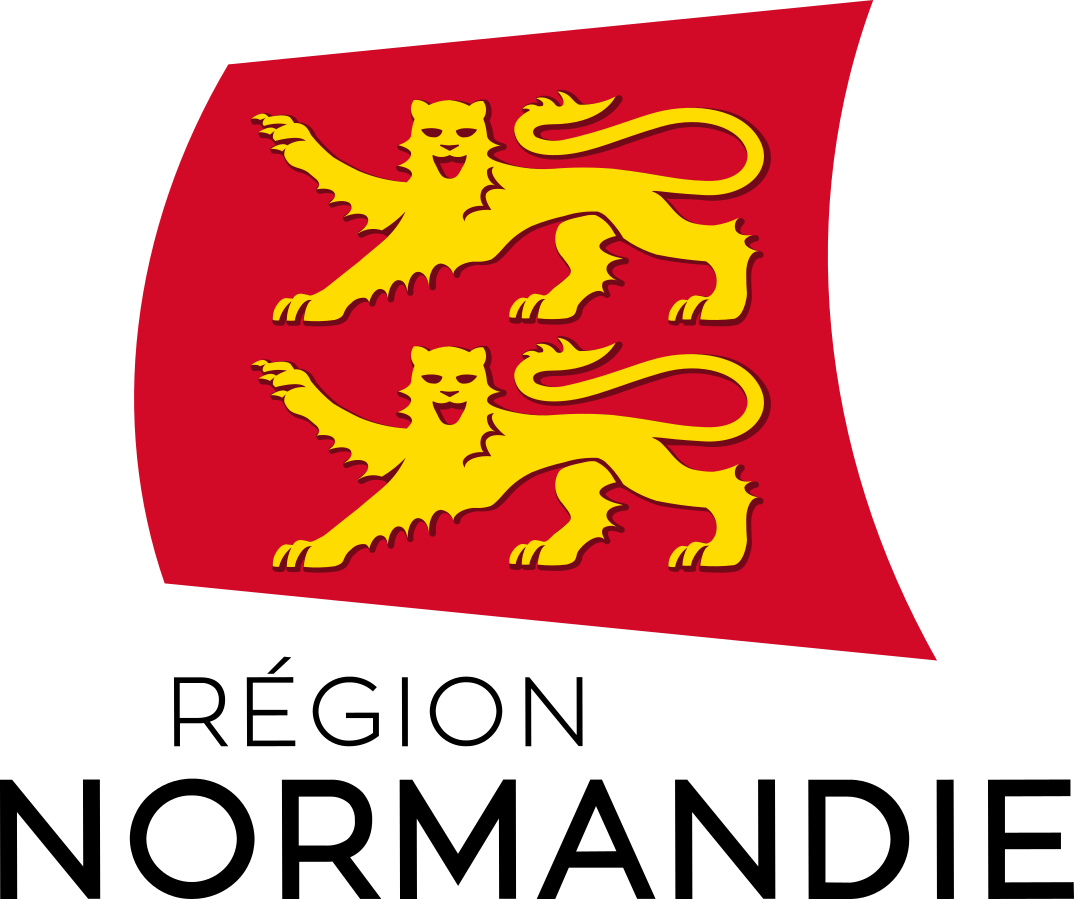 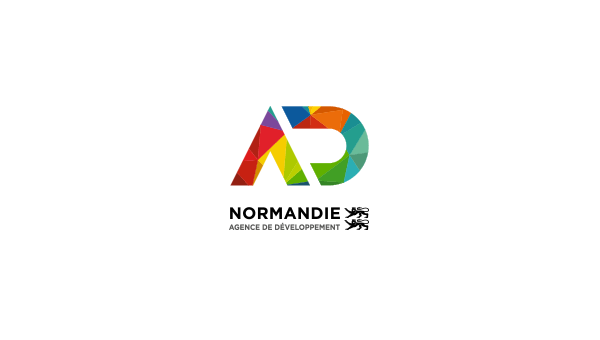 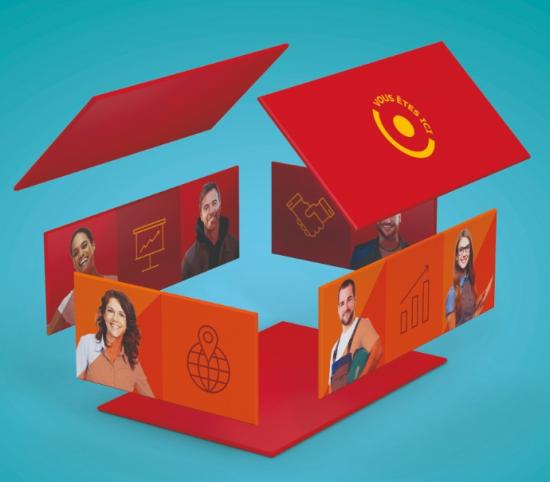 STRUCTURESTRUCTURESTRUCTURESTRUCTURESTRUCTURESTRUCTURESTRUCTURESTRUCTURESTRUCTURENom : Dénomination développée et sans abréviationNom usuel et/ou Sigle :Date de création de la structure :Date de création de la structure :Numéro Siret :Adresse :Code postal :Ville :Ville :Ville :Ville :Ville :Ville :Ville :Téléphone :Courriel :Courriel :Courriel :Courriel :Courriel :Courriel :Courriel :GOUVERNANCEGOUVERNANCEGOUVERNANCEGOUVERNANCEGOUVERNANCEGOUVERNANCEGOUVERNANCEGOUVERNANCEGOUVERNANCEPrésident :Courriel : Courriel : Courriel : Tél : Tél : CONTACTCONTACTCONTACTCONTACTCONTACTCONTACTCONTACTCONTACTCONTACTContact :Fonction : Fonction : Courriel : Courriel : Tél : Tél : Tél : Tél : Indicateurs d’organisation202020212022Nombre d’ETP de la structureNombre de bénévoles de la structureNombre d’implantations au niveau de la région202020212022Nombre de personnes sensibiliséesNombre de personnes accompagnées vers la création-Nombre de financements---Nombre de créations d’entreprises---Nombre d’entreprises accompagnées en post-créationPart de femmes bénéficiairesPart des personnes en situation de handicapExpertise dans l’accompagnement et/ou le financement de porteurs de projet de création d’entreprise :Nombre et profils des conseillers : (merci de joindre les CV des intervenants) + organigramme fonctionnel de votre structure avec fonction envisagée au sein du label IJMMB3 (à produire en annexe pour les structures d’envergure régionale à maillage territorial dense).Pièces à joindre au dossier de candidature : CV des conseillers intervenant dans l’accompagnement, ou le financement à la création d’entreprise Disponibilité des conseillers dédiés à l’accompagnementLe candidat coche le nombre moyen de personnes accompagnées par un conseiller en équivalent temps plein pour l’ensemble de l’équipe dédiée au domaine d’expertise pour lequel il postule. À titre d’exemple, cocher la case a) signifie qu’en moyenne, chaque intervenant possède un « portefeuille actif » à l’instant « T » de plus de 30 personnes accompagnées.Domaine d’expertise : Conseils ante et post création Tout public ?  Conseils ante et post création PEE ?  Conseils ante et post création ESS ?  Conseils ante et post création PSH ?Domaine d’expertise : Conseils ante et post création Tout public ?  Conseils ante et post création PEE ?  Conseils ante et post création ESS ?  Conseils ante et post création PSH ?Domaine d’expertise : Conseils ante et post création Tout public ?  Conseils ante et post création PEE ?  Conseils ante et post création ESS ?  Conseils ante et post création PSH ?Domaine d’expertise : Conseils ante et post création Tout public ?  Conseils ante et post création PEE ?  Conseils ante et post création ESS ?  Conseils ante et post création PSH ?a) Ratio > 30 : b) 20 < Ratio < = 30 : c) 10 < Ratio < = 20 : d) Ratio < = 10 : Domaine d’expertise : Financement Domaine d’expertise : Financement Domaine d’expertise : Financement Domaine d’expertise : Financement a) Ratio > 30 : b) 20 < Ratio < = 30 : c) 10 < Ratio < = 20 : d) Ratio < = 10 : Capacité à mobiliser un pool d’experts (ex. avocats, comptables, banquiers, …) dans le cadre du domaine d’expertise visé par la candidatureCapacité à mobiliser des bénévoles (chefs d’entreprise, experts, …) et à les réunir de façon régulière autour des projets et des créateurs d’entreprisePièces à joindre au dossier de candidature : Document justifiant de l’existence des bénévoles et de leur implicationDocument expliquant le ratio porteurs de projet / ETPConnaissance du tissu économique local Description du périmètre d’intervention géographique précis (Merci d’indiquer de façon précise le territoire sur lequel vous intervenez : ex. communes, EPCI, département, etc.)Partenariats avec les acteurs publics ou privés locaux (Ex. EPCI, Pôle emploi, mission locale, acteurs de l’écosystème de la création d’entreprise, …)Pièces à joindre au dossier de candidature : Conventions de partenariat avec des acteurs locaux publics et privésFiche indiquant le(s) implantation(s) du candidat et/ou ses antennes et permanencesMoyens matériels proposés aux porteurs de projet(Ex. bureaux, salle de réunion, connexion Internet, accueil à distance,)Disponibilité et réactivité du candidat vis-à-vis des porteurs de projet(Ex. temps de réponse moyen, délai d’accueil, …) Respect des bonnes conditions d’accessibilité des locaux proposées(Ex. prise en charge des PSH)Pièces à joindre au dossier de candidature : tout pièce justificative…Actions mise en œuvre pour favoriser l’entreprenariat par les femmesPlan d’action à moyen terme pour favoriser l’entreprenariat par les femmes Pièces à joindre au dossier de candidature : Expertise dans l’aide au montage du projet : méthodologie, outils utilisés, livrables Capacité à orienter le porteur de projet vers le(s) bon(s) interlocuteur(s) permettant une poursuite de parcours fluide(Merci de donner quelques exemples d’orientation réalisée)Expertise dans le suivi post-création : méthodologie, outils utilisés, livrables Pièces à joindre au dossier de candidature : Exemple concret d’un accompagnement du type « Montage du projet de création » décrit du début à la finExemple concret d’un accompagnement du type « Suivi post-création » décrit du début à la finConnaissance de l’offre de service de l’AGEFIPH  Connaissance des partenaires spécifiques du handicap et capacité à les mobiliserCapacité à adapter la méthodologie aux spécificités des personnes en situation de handicap tout au long du parcoursCapacité à mettre en œuvre une politique de formation des conseillers pour favoriser l’amélioration continue des compétences sur le sujet du handicapPièces à joindre au dossier de candidature : Exemple concret d’un accompagnement du type « Montage du projet de création » décrit du début à la fin montrant la prise en compte du handicapExemple concret d’un accompagnement du type « Suivi post-création » décrit du début à la fin montrant la prise en compte du handicapExpertise dans le montage financier et le financement d’un projet : méthodologie, outils utilisés, livrables Capacité à gérer un outil financier en propre (microcrédit, prêt d’honneur, garantie de prêt bancaire)Capacité à entretenir des relations avec des partenaires financiers (banquiers, …) Pièces à joindre au dossier de candidature : Exemple concret d’un accompagnement du type « Structuration financière et financement » décrit du début à la finJustificatif démontrant la capacité à mobiliser un outil financier en propreDocument(s) justifiant les partenariats et les relations privilégiées avec des organismes financiersJe soussigné(e)Agissant en qualité deReprésentant deCachet et signature du porteur de projet (représentant légal ou délégué) :Fait à………………………………………………………….. le …………………………………………….